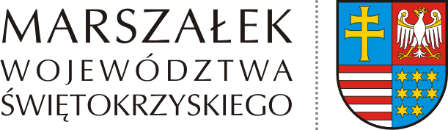 Stowarzyszenie Nadzieja Rodzinieul. Mielczarskiego 4525 - 709  KielceDotyczy: Sprawy znak: OZ-I.616.8.2023WYSTĄPIENIE POKONTROLNEDziałając na podstawie art. 17 ustawy z dnia 23.04.2003 r. o działalności pożytku publicznego i o wolontariacie (t.j Dz.U. 2023 poz. 571), § 16 ust.1 pkt 10 i § 48 pkt 17 Regulaminu Organizacyjnego Urzędu Marszałkowskiego Województwa Świętokrzyskiego w Kielcach stanowiącego załącznik do uchwały Nr 6525/2023 Zarządu Województwa Świętokrzyskiego 
z dnia 25.01.2023 r. w sprawie przyjęcia tekstu jednolitego Regulaminu Organizacyjnego Urzędu Marszałkowskiego Województwa Świętokrzyskiego w Kielcach z późn. zm. 
oraz § 8 umowy nr 2/N/2022 z dnia 4.08.2022 r., zawartej pomiędzy Województwem Świętokrzyskim a Stowarzyszeniem Nadzieja Rodzinie, z siedzibą w Kielcach, w dniach 
od 13.04.2023 r. do 14.04.2023 r., została przeprowadzona kontrola problemowa w zakresie: oceny prawidłowości wykonania zadania  publicznego pn.: Wsparcie reintegracji społecznej pacjentów Ośrodka Rehabilitacji od Substancji Psychoaktywnych w Pałęgach i ich bliskich.Czynności kontrolne, na podstawie upoważnień wydanych w dniu 29.03.2023 r. 
przez Marszałka Województwa Świętokrzyskiego nr 17/23, nr 18/23, przeprowadzili:Jolanta Jesionowska  –  główny specjalista w Departamencie Ochrony Zdrowia, Karol Giemza – inspektor w Departamencie Ochrony Zdrowia.Celem kontroli była ocena realizacji zadania, w szczególności: a) efektywności, rzetelności
i jakości zadania, b) prawidłowości wykorzystania środków publicznych otrzymanych
na realizację zadania, c) prowadzenia dokumentacji związanej z realizowanym zadaniem.
W związku z dokonanymi ustaleniami kontroli, które szczegółowo zostały opisane w protokole kontroli doręczonym Panu ks. dr. Andrzejowi Drapale - Prezesowi Stowarzyszenia w dniu 
10.05.2023 r., zespół kontrolny wskazuje na:I. Wnioski z kontroli wraz z uzasadnieniem:Sprawozdanie z wykonania zadania publicznego (…) zostało złożone w wyznaczonym umową terminie i według wzoru określonego przepisami prawa.Prawidłowo zastosowano zapisy umowy nr 2/N/2022 z dnia 4.08.2022 r. dotyczące sposobu dokonywania przesunięć między pozycjami kosztów określonymi w kalkulacji przewidzianych w ofercie kosztów.Opisy dowodów księgowych prowadzono czytelnie, ze wskazaniem: numeru umowy 
w ramach, której realizowano zadanie, pozycji wydatku w kosztorysie zadania, sposobu finansowania danego kosztu z oznaczeniem kwoty wydatkowanej z dotacji i ze środków własnych, numeru dziennika. Środki zaangażowane w realizację zadania publicznego wydatkowano zgodnie 
z przeznaczeniem, w terminie określonym w umowie nr 2/N/2022 z dnia 4.08.2022 r. Prowadzono wyodrębnioną dokumentację finansowo - księgową zgodnie z § 6 umowy.Zakres rzeczowy zadania udokumentowano w sposób umożliwiający pozytywną ocenę przeprowadzonych działań i osiągniętych rezultatów.Stowarzyszenie wywiązało się z obowiązku wynikającego z § 7 ust. 1 i 2 umowy
nr 2/N/2022 w zakresie umieszczenia logo Zleceniodawcy i informacji o dofinansowaniu projektów ze środków własnych budżetu Województwa Świętokrzyskiego. Udokumentowano posiadanie na stanie przedmiotów nabytych na rzecz Stowarzyszenia 
ze środków pochodzących z dotacji w miejscu realizacji kontrolowanego zadnia, 
tj.  Ośrodku Rehabilitacji od Substancji Psychoaktywnych w Pałęgach. II. Wykaz stwierdzonych uchybień i nieprawidłowości ze wskazaniem naruszonych przepisów:Nieterminowe uregulowanie zobowiązania wynikającego z tytułu wystawienia faktury
 nr FA/55/2022/H01 z dnia 23.09.2022 r., stanowi naruszenie art. 44 ust. 3 pkt 3 ustawy 
o finansach publicznych. Niezgodne ze stanem faktycznym przedstawienie w części I. pkt. 1 Opis osiągniętych rezultatów wraz z liczbowym określeniem skali działań (…) sprawozdania, łącznej liczby uczestników zadania oraz liczby pacjentów i ich bliskich biorących udział w zadaniu. W części I. pkt. 1 Opis osiągniętych rezultatów wraz z liczbowym określeniem skali działań (…) sprawozdania, brak wyczerpujących informacji o wskaźniku/progu osiągnięcia rezultatów przez beneficjentów zadania, które stanowiły podstawę wskazania liczbowego określenia skali działań w ramach zadania, w szczególności pacjentów wobec, których osiągnięto zaplanowane rezultaty.Nieskuteczny nadzór prowadzących nad dokumentami potwierdzającymi obecność beneficjentów na poszczególnych warsztatach/grupach, skutkujący brakiem podpisu uczestnika grupy wsparcia w dniu 27.09.2022 r. oraz zdublowaniem wpisu uczestnika warsztatów kulinarnych w  dniu 17.10.2022 r.III. Zalecenia i wnioski: Przedstawiając stwierdzone uchybienia wynikające z ustaleń kontroli, stosownie do § 8 ust. 5 umowy nr 2/N/2022 z dnia 4.08.2022 r., wnosi się o:Dotrzymywanie terminów płatności wynikających z wcześniej zaciągniętych zobowiązań. W dokumentach sprawozdawczych przedstawiać: dane obrazujące liczbowe określenie skali działań w ramach zadania zgodne 
ze stanem faktycznym,wyczerpujące informacje o przyjętym sposobie prezentacji danych potwierdzających realizację zadania, w szczególności zakładanych rezultatów. Zachowanie szczególnej staranności przez prowadzących poszczególne grupy/warsztaty przy ocenie danych umieszczanych na listach obecności, tak aby były zgodne ze stanem faktycznym i potwierdzały rzeczywistą liczbę uczestników.Pozostałe informacje: Zgodnie z zapisami umowy o realizację zadania publicznego, w terminie nie dłuższym niż 
14 dni od daty otrzymania niniejszego wystąpienia pokontrolnego, oczekuję pisemnej informacji o sposobie wykonania zaleceń pokontrolnych.Andrzej BętkowskiMarszałek Województwa Świętokrzyskiego………………………………………..Kielce, dn. ……………2023 r. 